CURRICULUM VITAE                                                                                                         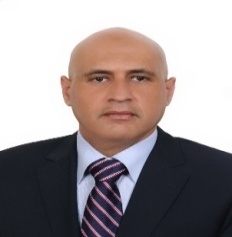 MONTHER   MAHMOUD   ELAWIPersonal Info Education B.Sc. in Mechanical Engineering in July, 2006             College of Engineering -  Al-Anbar University, Republic of IraqProfileA senior mechanical engineer with more than 20 years’ experience .Twelve  years out of my experience in fleet maintenance , six  years in procurement techniques , one year in training and one year in United Nation .During the period of being responsible of fleet maintenance of fire fighting, rescue and ambulance vehicles ,I have been involved in:Achieving  full readiness of a massive fleet through superior planning  and organizing  for multiple sites .coordinate with operation department and operation sites managers for proper timely maintenance.Supervision of human resources issues.Prepare yearly maintenance budget and control cost consuming.Controlling warehouses issues and following purchasing orders of spare parts. Ability of handling the process of Superstructures converting.Inspection of vehicles .During the period of being responsible of procurement of fire fighting , rescue and ambulance vehicles ,I have been involved in Preparing and approving technical specifications , Preparing  tenders document  and negotiated contract. with vendors .Courses -----------------------------------------------------------Many thanks-------------------------------------------------  Date of Birth: 03 June 1973                Phone: 00962772665186               Email: montherelawi@Gmail.Com  Nationality: JordanianGender:   male            Marital status: married.Skills Experience  Position Departmentscope of workDuration 1manager .workshop Department, JCD following technical repairing for nearly of 3000 vehicles .Nov.2018-present 2ManagerDean .Civil Defence College, JCDGrant firefighting and  first aid  diploma .Nov.2017- - Nov.20183Deputy manager.Chief of vehicles and equipment technical specification division .Studying Department, JCDPreparing and approving technical specifications for vehicles and equipment in advance of tenders issuing. 2017–Nov.20174Deputy manager.Chief of  vehicles maintenance division .workshop Department, JCD following technical repairing for nearly of 3000 vehicles.2016–2017 5Team leader .United Nation Preparing situation reports for the UN .2015–20166Deputy manager.Procurement technical advisor .Procurement Committee,JCD.Reviewing all technical specification and preparing  tenders document.   2009–2015 7Deputy manager.Chief of vehicles maintenance division .Workshop Department, JCD Following technical repairing for nearly of  (1500 ) vehicles .2006 -20098Chief of equipment division .Workshop Department,JCD.Repairing of hydraulic systems and ( firefighting, rescue, ambulance ) equipment.1997- 20069Mechanical engineer .NABRESCO Transportation Company.Maintenance engineer of transportation trucks.1996- 1997Subject Institute or Company Took Place In 1Scientific method for Bidding and evaluation .Golden star consulting Jordan2Techniques of procurement, negotiation, cost reduction, import and customs clearance .windows for technical consultations Jordan3Maintenance of   all terrain BV206  .L Jackson and European Commercial Equipment United kingdom4Repair and maintenance course on Bambi Bucket .SEI Industries Canada 5Metallurgy corrosion and prevention failure  . Royal scientific society Jordan6Ladder truck operation and firefighting tactics .Fire Protection Equipment And Safety Center of Japan Jordan7Advanced course for the operation and maintenance of ladder truck .Fire Protection Equipment And Safety Center of Japan Jordan8Retarder Operation and maintenance training course .Electromagnetic TELMA retarders Jordan 9Cambridge skills : widows win word internet .Cambridge International Examinations Jordan10Modern hydraulic systems and electronics control .Faculty of engineering AL-BAQA applied  university Jordan11Introduction into ATECO vehicle .T. Gargour /Mercedes -BenzJordan12Use and maintenance of turntables and ladders  .IVECO MEZZI SPECIALI S.P.A Italy 13Servicing on  Hydraulic systems.BRONTO SKYLIFT Finland 14Hydraulic systems , maintenance and troubleshooting .EMPL Company  Austria 15operation and maintenance on rescue lighting units .SAURUS Company Jordan16operation and maintenance on firefighting tucks .MORITA Cooperation Jordan17Hydraulic hose and fittings identification and selection .Technical center for machinery supplies Jordan18Fire protection .Jordanian Civil Defence  Jordan19 Ambulance and Firefighting techniques .Jordanian Civil Defence  Jordan